Проект                                                              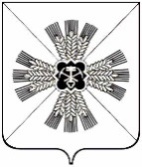 РОССИЙСКАЯ ФЕДЕРАЦИЯКЕМЕРОВСКАЯ ОБЛАСТЬ - КУЗБАССПРОМЫШЛЕННОВСКИЙ МУНИЦИПАЛЬНЫЙ ОКРУГСОВЕТ НАРОДНЫХ ДЕПУТАТОВПРОМЫШЛЕННОВСКОГО МУНИЦИПАЛЬНОГО ОКРУГАРЕШЕНИЕот «     »                        №____ пгт. ПромышленнаяО внесении изменений в решение Совета народных депутатов Промышленновского муниципального округа 23.12.2021 № 363             «Об утверждении Положения об осуществлении муниципального контроля за сохранением автомобильных дорог на территории Промышленновского муниципального округа»В соответствии со статьей 3 Федерального закона от 31.07.2020                      № 248-ФЗ «О государственном контроле (надзоре) и муниципальном контроле в Российской Федерации»,  Федеральным законом от 06.10.2003            № 131-ФЗ «Об общих принципах организации местного самоуправления в Российской Федерации», Совет народных депутатов Промышленновского муниципального округаРЕШИЛ:1. Внести изменения в решение Совета народных депутатов Промышленновского муниципального округа от 23.12.2021 № 363             «Об утверждении Положения об осуществлении муниципального контроля за сохранением автомобильных дорог на территории Промышленновского муниципального округа» (далее - Положения) следующие изменения:1.1. дополнить пунктом 5 Положения абзацем 6 следующего содержания: «Виды плановых контрольных (надзорных) мероприятий для каждой категории риска «Таблица № 1».2. Настоящее решение подлежит опубликованию в районной газете «Эхо» и размещению на официальном сайте администрации Промышленновского муниципального округа в сети Интернет.3. Контроль за исполнением настоящего решения возложить на комитет по вопросам промышленности, строительства, транспорта, связи, коммунального хозяйства (А.С. Минаков).4. Решение вступает в силу с даты опубликования в районной газете «Эхо».Категория рискаКатегория рискаПериодичность проведенияКонтрольное (надзорное) мероприятие1.Среднийодин раз в 4 годаодно из мероприятий:мониторинговая закупкавыборочный контрольинспекционный визитдокументарная проверка2.Умеренныйодин раз в 5 летодно из мероприятий:мониторинговая закупкавыборочный контрольинспекционный визитдокументарная проверка3.Низкий--Председатель Совета народных депутатовПромышленновского муниципального округа                                Глава                        Е.А. Ващенко    Промышленновского муниципального округа С.А. Федарюк